CARPENTER  POSITION PROFILESTRATEGIC INTENTBuilding Operations is accountable for providing efficient and effective maintenance; and upgrades (minor works) to Council’s diverse asset portfolio. This role is responsible for supporting the following outcomes:Delivering buildings, open space, transport and stormwater assets maintenance and minor works to agreed levels of quality, function and safetyMinimising the impact on natural resources.POSITION PURPOSEThe roles’ primary function is to undertake all aspects of the carpentry trade on Council’s buildings, facilities and assets, including but not limited to:Upgrades, renovations, fit-outs and new builds;Reactive and planned maintenance; andIdentifying and mitigating risks associated to faulty assets (as needed basis).STRUCTURE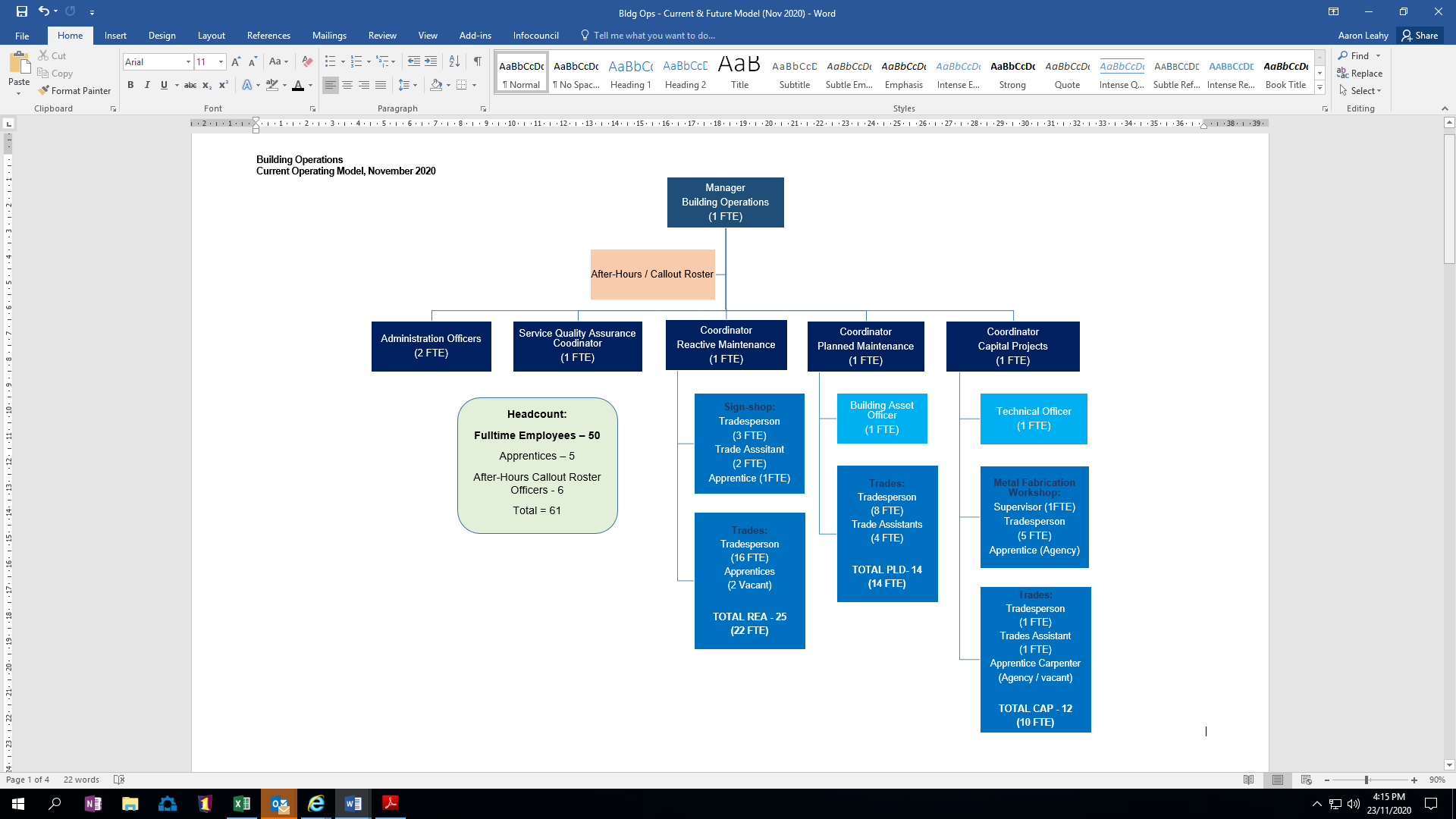 POSITION OUTCOMES AND ACCOUNTABILITIESSELECTION CRITERIA / SUCCESS PROFILECORE CAPABILITIESOUR VALUESCORPORATE OBLIGATIONSSPECIFIC CONDITIONS OF EMPLOYMENTOpportunities to transfer into other service streams (Reactive and Planned Maintenance).Core Enterprise Agreement (Wages Staff)38 hours per week9 day fortnight (RDO each fortnight).SIGNATURE……………………………………….                            ……………………………………                 Incumbent (signature)                                                DateDivisionShire Infrastructure StatusFulltime / Permanent UnitBuilding OperationsSalary GradeGrade 5Reports toCoordinator, Minor Works/ Coordinator, Reactive MaintenanceReviewedJune, 2021PERFORMANCE STANDARD OUTCOME TO BE DELIVEREDCUSTOMER EXPERIENCE Provide Efficient Customer ServiceSupport a culture of quality customer service Consider customer requirements and develop solutions to meet their needs and enhance their experience Advise of any delays that may impact on completion of worksCommunicate routine technical information clearly and conciselyDemonstrate initiative by identifying and undertaking additional required works.TECHNICAL Deliver Carpentry Works Work under limited supervisionComplete own work tasks within set timeframesTake initiative to progress own work Willingness to apply additional skills outside the trade discipline, as safe and appropriateIdentify and coordinate resources needed to complete allocated work efficientlyDeliver carpentry works in accordance with relevant Standards, Codes and Regulations. Engage relevant utilities or external service providers and stakeholders for purpose of inspections, approvals and/or to undertake works.Plan and PrioritisePlan and coordinate allocated activities Re-prioritise own activities to achieve set goals and deliver works in an efficient manner.Think and Problem Solve Identify and inform of issues that may impact on completion of tasks, works and services Share ideas about ways to improve work tasks.Interpret Technical Information An ability to interpret Codes, Regulations, Standards, plans, work programs, specifications and inform technical scopes and briefs.Carryout Estimates An ability to create detailed and accurate estimates and quotations. LEADERSHIPInfluence and Negotiate Listen to others when they are speaking and ask respectful questions Use facts, knowledge and experience to support recommendations Work towards positive and mutually satisfactory outcomes.Be Accountable Understand team objectives and how own work relates to achieving theseTake ownership of performance outputs and outcomes achieved Show awareness of own strengths and areas for growth and development and apply new skills.Be Innovative Participation in appropriate industry forums / groupsNew work practices are introduced as required in line with industry best practice.Actively participate and share ideas via Culture Surveys and Toolbox Talks (TBTs). SAFETY Maintain a Safe Environment Follow safe work practices and take reasonable care of own health and safetyReport work-related incidents, injuries and illness, hazards and, any unsafe behaviours or conditionsShare ideas to make the work environment safer.BUDGETS Work to Budgets Comply with basic ordering, receipting and payment processesBe aware of relevant delegations and act within authority levelsAccurately complete weekly timesheets Appreciate the importance of accuracy and completeness of estimating costsAccurately note down all costs in relation to labour time, materials, plant, sub-contractors on invoices Ensure invoices are submitted in a timely manner Understand compliance obligations related to using resources and recording financial transactionsDelivery works and services in accordance with the relevant budget. TECHNOLGYUse TechnologyUnderstand and comply with policies on acceptable use of technologyIdentify new technologies that create efficiencies/ improve service delivery Identify ways to leverage the value of existing technology to achieve team/unit outcomes.Qualifications, Certificates or LicencesEssentialCarpentry Trade Certificate (Cert 3)Building Industry Induction Certificate (White Card)Class C driver’s license.DesirableBuilding Studies Certificate (Cert 4) or Diploma NSW Fair Trading Contractor Licence (Carpentry )Asbestos awareness trainingElevated Work Platform (EWP).Experience or skillsEssentialExtensive post apprenticeship experience in construction, upgrades, and/or maintenance workProven ability to interpret plans, codes and technical specifications Thorough understanding of Work Health & Safety policies and procedures.DesirableA proven ability to co-ordinate and direct the work of skilled and semi-skilled staffProven ability to accurately estimate time and materials for numerous and various size projectsExperience undertaking works on public assets.AttributesDecision making: Achieving desired outcomes by evaluating and identifying options, and involving others in decisions affecting themGoals oriented: Works to achieve self-set goals, taking on challenging tasks when necessary in order to achieve themCritical thinking: Critically examine work and activities, considering alternative points of viewCommunication skills: Able to articulate complex and technical matters People skills: Empowers others to think for themselves, able to approach and attempt to resolve disputes in a constructive wayTeam focussed: Willing to be mentored, and to share skills, experience and knowledge.BehavioursCollaborate - be open and welcoming, genuinely connect to others, include others, work together as oneAchieve - be enthusiastic and optimistic, make a positive contribution, set goals to be the best you can be, deliver every dayRespect – be honest and trustworthy, do what you say you will put yourself in the other person’s shoes, listen to what’s important to othersEvolve – stay up to date, take on new opportunities, think creatively about solutions, be a big picture thinker.EmployeesNo direct reports. Unit structure attached.DelegationsAuthority to operate within the Delegations attached to the positionRisk ManagementManaging work practices to mitigate all identified risks, identifying and reporting additional risk and threats and assist in devising strategies to mitigate these risks.Financial ManagementManaging budgets and expenditure, undertaking relevant checks and applying rules, regulation, process and procedures in dealing with financial mattersWorkplace Health and SafetyComply and co-operate with WHS policies, procedures, instructions and safe systems of work.Code of ConductAll employees are responsible for adhering to Council’s Code of Conduct and the policies and procedures that support itWorkplace Behaviour & EEO All activities must comply with Council’s Workplace Behaviour Guidelines.Enterprise Content ManagementComply with Council’s Enterprise Content Management Determination and associated guidelines including creation of appropriate records in Council’s records management system and proper custodianship of records to ensure against loss, removal or destruction.Continuous ImprovementIdentify obsolete and inefficient practices and recommend changes where appropriate.Customer FocusChampioning an exceptional customer experience, and evaluating customer satisfaction in order to continually improve service delivery.ProcurementActivities are conducted in accordance with the Purchasing Policy and Procedures to provide transparency and cost effectiveness in procurement.